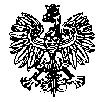 KOMENDA  WOJEWÓDZKA  POLICJIz siedzibą w RadomiuSekcja Zamówień Publicznych	ul. 11 Listopada 37/59,      26-600 Radom                                                                                                                            tel. 47 701 31 03                                  Radom, dnia 19.03.2021r.ZP – 286 /21Egz. poj. WYKONAWCYWYJAŚNIENIA i ZMIANA TREŚCI SWZ dotyczy postępowania o udzielenie zamówienia publicznego ogłoszonego na usługi 
w trybie podstawowym bez negocjacji w przedmiocie zamówienia: „Usługa mycia pojazdów służbowych KWP zs. w Radomiu i jednostek jej podległych”Nr sprawy 2 /21Komenda Wojewódzka Policji zs. w Radomiu jako Zamawiający w rozumieniu przepisów ustawy z dnia 11 września 2019r. -  Prawo zamówień publicznych   ( Dz. U. z 2019r. poz. 2019 ) 
w związku z zapytaniami Wykonawców wyjaśnia i dokonuje zmiany treści specyfikacji warunków zamówienia w następującym zakresie:Pytanie 1Czy Zamawiający wyraża zgodę na odstąpienie od wskazania stałych cen jednostkowych w § 2 ust 1 Projektu umowy? Obecne zapisy nie mają zastosowania u Wykonawcy przy użyciu kart paliwowych, gdyż u Wykonawcy nie są stosowane stałe ceny. Transakcje bezgotówkowe przy użyciu kart paliwowych są dokonywane przez Zamawiającego w/g cen detalicznych brutto usług myjni obowiązujących na danej stacji paliw Wykonawcy w momencie realizacji transakcji, pomniejszone 
o rabat jeżeli Wykonawca go udzieli. Propozycja zapisu: „Strony ustalają, że w okresie obowiązywania umowy świadczenie usług mycia zewnętrznego przy użyciu kart paliwowych odbywać się będą po cenach detalicznych brutto obowiązujących na danej stacji paliw Wykonawcy w momencie realizacji transakcji, przy uwzględnieniu stałego rabatu w wysokości … % brutto za daną usługę.”Odpowiedź nr 1 – wyjaśnieniaZamawiający udziela odpowiedzi następującej treści:Zamawiający nie wyraża zgody na odstąpienie od wskazania stałych cen jednostkowych 
w § 2 ust 1 projektu umowy. Zamawiający podtrzymuje zapisy zawarte w projekcie umowy.Pytanie nr 2Czy Zamawiający wyraża zgodę aby bezgotówkowe świadczenie usług mycia pojazdów Zamawiającego w stacjach/sieci paliw Wykonawcy odbywało się po dokonaniu transakcji kartą paliwową Wykonawcy dla usługi mycia pojazdów ? (§ 2 ust. 2 Projektu umowy)Odpowiedź nr 2 - wyjaśnieniaZamawiający udziela odpowiedzi następującej treści:Zamawiający nie wyraża zgody na zaproponowane rozwiązanie. Zamawiający podtrzymuje zapisy zawarte w projekcie umowy.Pytanie nr 3Czy Zamawiający wyraża zgodę na odstąpienie od zapisów w § 2 ust. 4 i 5 Projektu umowy? Wykonawca nie przewiduje przekroczenia czasu oczekiwania na wykonanie usługi wskazanego przez Zamawiającego w powyższym zapisie, jednakże w sporadycznych przypadkach dużego natężenia ruchu/dużej liczby Klientów Wykonawca może nie mieć możliwości przeorganizowania wewnętrznego ruchu pojazdów na danej stacji paliw.Odpowiedź nr 3 - wyjaśnieniaZamawiający udziela odpowiedzi następującej treści:Zamawiający nie wyraża zgody na odstąpienia od zapisów w § 2 ust. 4 i 5 projektu umowy. Zamawiający podtrzymuje zapisy zawarte w projekcie umowy.Pytanie nr 4Czy Zamawiający zaakceptuje 21 dniowy termin płatności liczony od daty wystawienia faktury (§ 3 ust. 2 Projektu umowy)?Odpowiedź nr 4 - wyjaśnieniaZamawiający udziela odpowiedzi następującej treści:Zamawiający nie wyraża zgody na zaproponowane rozwiązanie. Zamawiający podtrzymuje zapisy zawarte w projekcie umowy.Pytanie nr 5Czy Zamawiający wyraża zgodę na wskazanie w § 3 Projektu umowy okresu rozliczeniowego oraz zasad wystawiania faktur przez Wykonawcę? Wykonawca wskazuje na możliwość wyboru jednego 
z dwóch proponowanych zapisów: „Rozliczenie za zakup usług przy użyciu kart paliwowych następować będzie na podstawie faktur, wystawianych przez Wykonawcę po zakończeniu danego okresu rozliczeniowego, zgodnie z przepisami podatkowymi. Strony ustalają następujące okresy rozliczeniowe trwające: od 01 do ostatniego dnia miesiąca kalendarzowego. Za datę sprzedaży uznaje się ostatni dzień okresu rozliczeniowego. Wykonawca do faktury załączy zbiorcze zestawienie transakcji dokonanych w danym okresie rozliczeniowym przez Zamawiającego, zawierające m.in.: rodzaj usługi, numer rejestracyjny pojazdu, numer karty paliwowej, miejscowość i numer stacji paliw, datę dokonania transakcji, ilość usług, cenę brutto usług, należny rabat dla danej usługi.”lub „Rozliczenie za zakup usług przy użyciu kart paliwowych następować będzie na podstawie faktur, wystawianych przez Wykonawcę po zakończeniu danego okresu rozliczeniowego, zgodnie 
z przepisami podatkowymi. Strony ustalają następujące okresy rozliczeniowe trwające: od 01 do 15 dnia miesiąca i od 16 do ostatniego dnia miesiąca kalendarzowego. Za datę sprzedaży uznaje się ostatni dzień okresu rozliczeniowego. Wykonawca do faktury załączy zbiorcze zestawienie transakcji dokonanych w danym okresie rozliczeniowym przez Zamawiającego, zawierające m.in.: rodzaj usługi, numer rejestracyjny pojazdu, numer karty paliwowej, miejscowość i numer stacji paliw, datę dokonania transakcji, ilość usług, cenę brutto usług, należny rabat dla danej usługi.”Odpowiedź nr 5 - wyjaśnieniaZamawiający udziela odpowiedzi następującej treści:Zamawiający nie wyraża zgody na zaproponowane rozwiązanie. Zamawiający podtrzymuje zapisy zawarte w projekcie umowy.Pytanie nr 6Czy Zamawiający wyrazi zgodę na doprecyzowanie zapisów § 4 ust. 1 Projektu poprzez dodanie słów: „… zgodnie z regulaminem działania danej myjni”?Odpowiedź nr 6 - wyjaśnieniaZamawiający udziela odpowiedzi następującej treści:Zamawiający nie wyraża zgody na zaproponowane rozwiązanie. Zamawiający podtrzymuje zapisy zawarte w projekcie umowy.Pytanie nr 7Czy Zamawiający wyraża zgodę na usunięcie zapisów w § 4 ust. 4 i 5 Projektu umowy? Wykonawca nie ma możliwości dokonania zapłaty za faktury wystawione przez Wykonawcę na Zamawiającego, zgodnie z warunkami cenowymi, o których mowa w obecnym zapisie § 2 ust 1 Projektu umowy. Wykonawca nie ma również możliwości dokonania zwrotu kosztów w przypadku kiedy Zamawiający dokona zakupu usługi u podmiotu trzeciego.Odpowiedź nr 7 - wyjaśnieniaZamawiający udziela odpowiedzi następującej treści:Zamawiający nie wyraża zgody na zaproponowane rozwiązanie. Zamawiający podtrzymuje zapisy zawarte w projekcie umowy.Pytanie nr 8Czy Zamawiający wyraża zgodę, aby w § 6 Projektu umowy dodać zapisy adekwatne do wskazanych zapisów w § 6 ust. 1 i 2 przy czym działające na korzyść Wykonawcy?Odpowiedź nr 8 - wyjaśnieniaZamawiający udziela odpowiedzi następującej treści:Zamawiający nie wyraża zgody na zaproponowane rozwiązanie. Zamawiający podtrzymuje zapisy zawarte w projekcie umowy.Pytanie nr 9Czy Zamawiający wyrazi zgodę na dodanie w § 6 Projektu umowy kolejnego ustępu o następującej treści: „Niezależnie od sposobu rozliczenia kar umownych, Strona występująca z żądaniem zapłaty kary umownej wystawi na rzecz drugiej Strony notę księgową (obciążeniową) na kwotę należnych kar umownych.”?Odpowiedź nr  9 - wyjaśnieniaZamawiający udziela odpowiedzi następującej treści:Zamawiający nie wyraża zgody na zaproponowane rozwiązanie. Zamawiający podtrzymuje zapisy zawarte w projekcie umowy.Pytanie nr 10Czy Zamawiający wyrazi zgodę na odstąpienie od zapisów § 10 Projektu umowy? Wykonawca nie jest administratorem danych osobowych pracowników stacji, a tym samym nie będzie uprawniony do wypełnienia zobowiązań wynikających z tego paragrafu.Odpowiedź nr 10 - wyjaśnieniaZamawiający udziela odpowiedzi następującej treści:Zamawiający nie wyraża zgody na zaproponowane rozwiązanie. Zamawiający podtrzymuje zapisy zawarte w projekcie umowy.Pytanie nr 11Czy Zamawiający wyrazi zgodę na dodanie do Projektu umowy następujących zapisów regulujących kwestię wypełnienia obowiązku informacyjnego wobec osób wskazanych przez Zamawiającego jako osoby do kontaktu:„Zamawiający zobowiązany jest do wypełnienia, w imieniu Wykonawcy jako Administratora danych w rozumieniu obowiązujących przepisów prawa o ochronie danych osobowych, niezwłocznie, jednakże nie później niż w terminie 30 (trzydzieści) dni od dnia zawarcia niniejszej umowy 
z Wykonawcą, obowiązku informacyjnego wobec osób fizycznych zatrudnionych przez Zamawiającego lub współpracujących z Zamawiającym przy zawarciu lub realizacji niniejszej umowy, w tym także członków organów Zamawiającego, prokurentów lub pełnomocników reprezentujących Zamawiającego - bez względu na podstawę prawną tej współpracy - których dane osobowe udostępnione zostały Wykonawcy przez Zamawiającego w związku z zawarciem lub realizacją niniejszej umowy. Obowiązek, o którym mowa w zdaniu poprzedzającym powinien zostać spełniony poprzez przekazanie tym osobom klauzuli informacyjnej stanowiącej Załącznik nr … do niniejszej umowy, przy jednoczesnym zachowaniu zasady rozliczalności.”Odpowiedź nr 11 - wyjaśnieniaZamawiający udziela odpowiedzi następującej treści:Zamawiający nie wyraża zgody na zaproponowane rozwiązanie.Pytanie nr 12Czy Zamawiający dopuszcza możliwość dołączenia już do właściwej umowy (po wyborze oferenta) załącznika w postaci Ogólnych Warunków Sprzedaży i Używania Kart Flota Wykonawcy z dnia 24 maja 2018r,-  w odniesieniu do kwestii nieuregulowanych w umowie (wskazany regulamin stanowi załącznik niniejszej korespondencji)?Odpowiedź nr 12 -wyjaśnieniaZamawiający udziela odpowiedzi następującej treści:Zamawiający nie wyraża zgody na zaproponowane rozwiązanie.W związku z powyższymi wyjaśnieniami Zamawiający przesuwa termin składania 
i otwarcia ofert z dnia 23.03.2021r. na dzień 26.03.2021r. Ponadto zmianie ulega także:- ogłoszenie o zamówieniu w zakresie terminu składania i otwarcia ofert, a także 
w zakresie terminu związania ofertą - pkt. X ppkt. 1 swz JESTWykonawca jest związany ofertą od dnia upływu terminu składania ofert, przy czym pierwszym dniem terminu związania ofertą jest dzień, w którym upływa termin składania ofert 
do dnia 21.04.2021r.BYĆ POWINNOWykonawca jest związany ofertą od dnia upływu terminu składania ofert, przy czym pierwszym dniem terminu związania ofertą jest dzień, w którym upływa termin składania ofert 
do dnia 24.04.2021r.- pkt. XIV ppkt. 8 swz JESTOfertę wraz z wymaganymi załącznikami należy złożyć w terminie do dnia 23.03.2021r., do godziny 10:00 BYĆ POWINNOOfertę wraz z wymaganymi załącznikami należy złożyć w terminie do dnia 26.03.2021r., do godziny 10:00 - pkt. XV ppkt. 1 swzJESTOtwarcie ofert nastąpi w dniu 23.03.2021r., o godzinie 10:05 za pośrednictwem Platformy. BYĆ POWINNOOtwarcie ofert nastąpi w dniu 26.03.2021r., o godzinie 10:05 za pośrednictwem Platformy	- Załączniki nr 2.1 – 2.23 pkt. 4 do swz ( formularze ofertowe )JESTOŚWIADCZAMY, że jesteśmy związani niniejszą ofertą od dnia upływu terminu składania ofert do dnia 21.04.2021r.BYĆ POWINNOOŚWIADCZAMY, że jesteśmy związani niniejszą ofertą od dnia upływu terminu składania ofert do dnia 24.04.2021r.Powyższe zmiany treści SWZ stanowią integralną część Specyfikacji Warunków Zamówienia i należy je uwzględnić podczas przygotowywania ofert. Ogłoszenie o zmianie ogłoszenia o zamówieniu, a także wyjaśnienia zostaną zamieszczone na stronie internetowej prowadzonego postępowania  pod adresem https://platformazakupowa.pl/pn/kwp_radomZ poważaniemKIEROWNIK								Sekcji Zamówień Publicznych								KWP z siedzibą w Radomiu								         Justyna KowalskaWyk. egz. poj.dokument wytworzył : A.S.